HOURSM		8 – 5T		8 – 7W		8 – 7Th		8 – 7F		8 – 5TAC DeskM – Th10 am – 1 pmAsk Us AboutCANVASOnline ClassesPanoptoBasic Technology Help~ ~ ~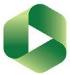 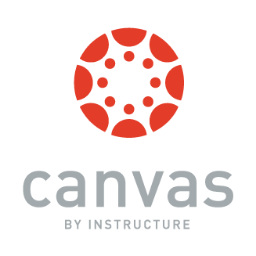 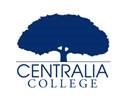 